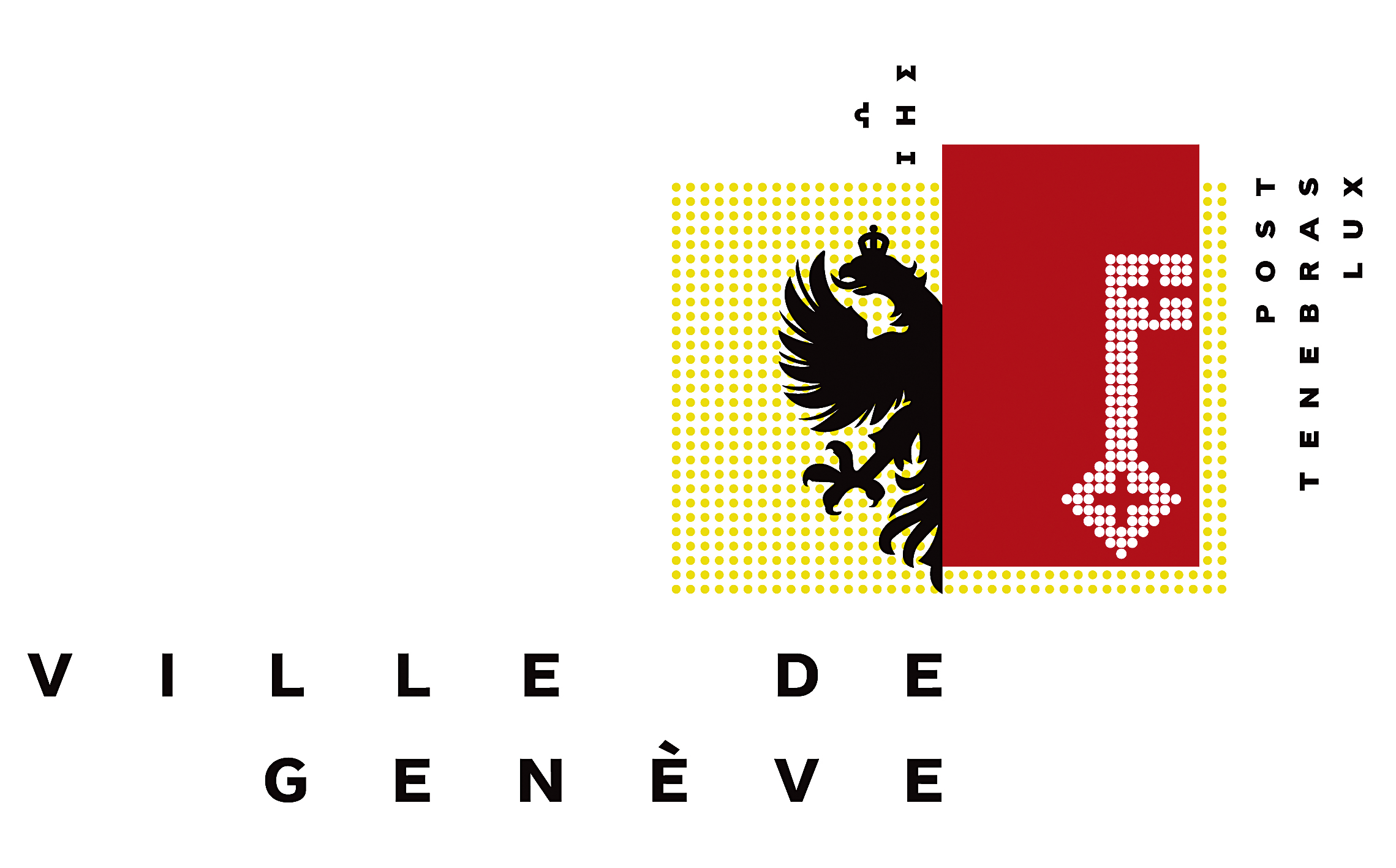 Christiane PasteurAdjointe de direction en charge de la communicationDépartement de la cohésion sociale et de la solidaritéT. 022 418 49 22/ 076 358 73 86christiane.pasteur@ville-ge.chContactCommuniqué de presse 7 novembre 2023               Aux représentant-e-s des médiasConférence exceptionnelle de Boris Cyrulnik sur la résilienceDans la série « Une Ville en transitions », le Département de la cohésion sociale et de la solidarité de la Ville de Genève a le plaisir d’accueillir Boris Cyrulnik, médecin, neuropsychiatre pour une conférence publique, le jeudi 9 novembre 2023, à 19h30, à Uni Mail, sur le thème « Résilience, protection et vulnérabilité. Reconstruction individuelle et espoir collectif ». Parole engagée et partage d’expériencesLa deuxième édition de « Une ville en transitions » aura lieu le jeudi 9 novembre 2023 à 19h30 à Uni Mail. Dans le cadre de cette soirée, et après Christiane Taubira en 2022, la Ville de Genève a l’honneur d’accueillir Boris Cyrulnik, neuropsychiatre, auteur de livres grand public et directeur d’enseignement à l’Université de Toulon. Boris Cyrulnik a vulgarisé, à la fin des années 90, grâce à ses nombreux écrits et de nombreuses interventions médiatiques, le concept de résilience qui se réfère à la capacité d’une personne à faire face, à s’adapter et à se rétablir suite à des situations difficiles, après des traumatismes ou dans l’adversité.  La parole de Boris Cyrulnik inspire celles et ceux qui s’intéressent aux tourments de l’âme humaine et met en lumière la capacité des individus à surmonter les difficultés et à s’épanouir dans des contextes difficiles. La conférence donnée par Boris Cyrulnik est une opportunité précieuse pour le grand public genevois d’en apprendre davantage sur ce concept. La parole engagée, le partage d’expériences et le soutien dans les parcours individuels et collectifs de Boris Cyrulnik sont très appréciés. La Ville propose ainsi une occasion unique d’entendre cet orateur hors pair dans un contexte géopolitique marqué par la violence, violence qui est au cœur de son dernier livre, « Quarante voleurs en carence affective. Bagarres animales et guerres humaines », (ed. Odile Jacob).La conférence de Boris Cyrulnik sera introduite par Christina Kitsos, vice-présidente du Conseil administratif de la Ville de Genève et animée par le journaliste Alexis Favre.Conférence publique en replay dès le 10 novembreLa conférence publique affiche complet. Le public intéressé aura la possibilité de la visionner en replay dès le 10 novembre dans l'après-midi, sur la chaîne Youtube de la Ville de Genève, via le lien suivant: http://www.youtube.com/user/villegeneveCette soirée est le deuxième événement d’une série consacrée aux moments de transition dans les parcours de vie, tels que la naissance d’un enfant, l’accession à la majorité civique ou le décès d’un.e proche. Autant de moments qui sont au cœur de l’action du Département de la cohésion sociale et de la solidarité qui met en œuvre des politiques publiques et des prestations en faveur des diverses catégories de la population, de la naissance à la fin de vie.Conférence exceptionnelle de Boris Cyrulnik sur la résilienceDans la série « Une Ville en transitions », le Département de la cohésion sociale et de la solidarité de la Ville de Genève a le plaisir d’accueillir Boris Cyrulnik, médecin, neuropsychiatre pour une conférence publique, le jeudi 9 novembre 2023, à 19h30, à Uni Mail, sur le thème « Résilience, protection et vulnérabilité. Reconstruction individuelle et espoir collectif ». Parole engagée et partage d’expériencesLa deuxième édition de « Une ville en transitions » aura lieu le jeudi 9 novembre 2023 à 19h30 à Uni Mail. Dans le cadre de cette soirée, et après Christiane Taubira en 2022, la Ville de Genève a l’honneur d’accueillir Boris Cyrulnik, neuropsychiatre, auteur de livres grand public et directeur d’enseignement à l’Université de Toulon. Boris Cyrulnik a vulgarisé, à la fin des années 90, grâce à ses nombreux écrits et de nombreuses interventions médiatiques, le concept de résilience qui se réfère à la capacité d’une personne à faire face, à s’adapter et à se rétablir suite à des situations difficiles, après des traumatismes ou dans l’adversité.  La parole de Boris Cyrulnik inspire celles et ceux qui s’intéressent aux tourments de l’âme humaine et met en lumière la capacité des individus à surmonter les difficultés et à s’épanouir dans des contextes difficiles. La conférence donnée par Boris Cyrulnik est une opportunité précieuse pour le grand public genevois d’en apprendre davantage sur ce concept. La parole engagée, le partage d’expériences et le soutien dans les parcours individuels et collectifs de Boris Cyrulnik sont très appréciés. La Ville propose ainsi une occasion unique d’entendre cet orateur hors pair dans un contexte géopolitique marqué par la violence, violence qui est au cœur de son dernier livre, « Quarante voleurs en carence affective. Bagarres animales et guerres humaines », (ed. Odile Jacob).La conférence de Boris Cyrulnik sera introduite par Christina Kitsos, vice-présidente du Conseil administratif de la Ville de Genève et animée par le journaliste Alexis Favre.Conférence publique en replay dès le 10 novembreLa conférence publique affiche complet. Le public intéressé aura la possibilité de la visionner en replay dès le 10 novembre dans l'après-midi, sur la chaîne Youtube de la Ville de Genève, via le lien suivant: http://www.youtube.com/user/villegeneveCette soirée est le deuxième événement d’une série consacrée aux moments de transition dans les parcours de vie, tels que la naissance d’un enfant, l’accession à la majorité civique ou le décès d’un.e proche. Autant de moments qui sont au cœur de l’action du Département de la cohésion sociale et de la solidarité qui met en œuvre des politiques publiques et des prestations en faveur des diverses catégories de la population, de la naissance à la fin de vie.